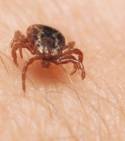 RETIRER UNE TIQUE ..

  Pour les randonneurs et autres ….
  Je confirme tout à fait cette méthode, apprise par un garde forestier en Pologne
Là bas ils utilisent une noisette de beurre et çà marche à merveille !Pour les amateurs de marche , rando ... et même   les chasseurs  !
 Retirer une tique ... À essayerC'est une bonne méthode !  et ça marche aussi bien avec n'importe quel corps gras ou crème !
 L'important c'est d'étouffer la tique ! et là, elle lâche prise !
    C’est une façon particulière, relativement simple et apparemment efficace, pour retirer ces "petites bêtes" ;Il n'est pas toujours évident de les extraire, même avec la pince adéquate car souvent la tête reste incrustée.  Y compris sur les chiens ou chats ! 
   "Appliquer une noisette de savon liquide sur une boule de coton hydrophile (ouate). 
   Couvrir la tique avec la boule de coton imbibée de savon et tamponner pendant 15 à 20 secondes, la tique va spontanément se détacher et se coller au coton quand vous l'emporterez.
 Cette technique a fonctionné chaque fois que je l'ai utilisée et elle n’est pas traumatisante 
  Cette technique n'est nuisible en aucune façon.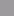 Diffusez cette info à vos collègues randonneurs, particulièrement exposés à ce risque potentiel (maladie de LYME).Avertissez les familles avec enfants, les chasseurs avec ou sans chiens, ou toute personne qui fait un pas à l'extérieur en été !